Powiatowy Zakład Opieki Zdrowotnej
ul. Radomska 70, 27-200 Starachowice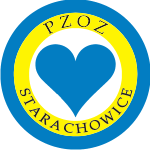 Nr sprawy - P/32/08/2018/IK                                                               Starachowice 30.08.2018 r.        Uczestnicy postępowania                                                                                             (adresat)KorektaZAWIADOMIENIA O ROZSTRZYGNIĘCIU POSTĘPOWANIADot.: postępowania o udzielenie zamówienia publicznego nr P/32/08/2018/IK w trybie przetargu nieograniczonego na usługę pod nazwą Świadczenie usług inżyniera kontraktu dla Powiatowego Zakładu Opieki Zdrowotnej w Starachowicach, jako doradztwo i nadzór w realizacji projektu „InPlaMed WŚ”. Ogłoszenie w BZP nr 603232-N-2018 z dn. 10.08.2018 r.Działając na podstawie art. 92 ustawy z dnia 29 stycznia 2004 r. Prawo zamówień publicznych (tekst jednolity Dz.U. z 2017r. poz. 1579 z późn. zmianami) Zamawiający zawiadamia o rozstrzygnięciu ww. postępowania o udzielenie zamówienia publicznego firmie:Stowarzyszenie Siła w Innowacji ul. Bolesława Limanowskiego 26/3026-600 Radom.Wartość brutto oferty 42 804,00 zł.W kryterium cena - oferta tej firmy  otrzymała 50,00 pkt.  W kryterium doświadczenie w doradztwie, oferta otrzymała 40,00 pkt. w kryterium: czas dojazdu oferta otrzymała 10,00 pkt. Zgodnie z kryterium opisanego w SIWZ oferta nr 1 otrzymała w sumie 100 pkt. i została uznana za najkorzystniejszą. Zamawiający oceniał także:•	Ofertę nr 3, wykonawcy Data Techno Park Sp. z o.o. Spółka w restrukturyzacji  ul. Borowska 283 b, 50-556 Wrocław. W kryterium cena - oferta tej firmy  otrzymała 47,32 pkt.  W kryterium doświadczenie w doradztwie, oferta otrzymała 40,00 pkt. w kryterium: czas dojazdu oferta otrzymała 0,00 pkt. Zgodnie z kryterium opisanego w SIWZ oferta nr 3 otrzymała w sumie 87,32 pkt.•	Ofertę nr 2, wykonawcy RED Code spółka komandytowa, ul. Skargi 61. U1A3, 03-516 Warszawa. W kryterium cena - oferta tej firmy  otrzymała 40,12 pkt.  W kryterium doświadczenie w doradztwie, oferta otrzymała 40,00 pkt. w kryterium: czas dojazdu oferta otrzymała 10,00 pkt. Zgodnie z kryterium opisanego w SIWZ oferta nr 2 otrzymała w sumie 90,12 pkt.Zamawiający zawiadamia także:- że nie unieważnił postępowania- że nie wykluczył żadnego wykonawcy.- że nie odrzucił żadnej ofertyPonadto Zamawiający informuje, że rozstrzygnięcie postępowania w zakresie pakietu nr 6 zamieści w terminie późniejszym.Zamawiający zawiadamia że termin, określony zgodnie z art. 94 ust. 1 pkt. 2 ustawy prawo zamówień publicznych, po którego upływie umowa w sprawie zamówienia publicznego może być zawarta może być zawarta nie krótszym niż 5 dni od dnia przesłania zawiadomienia o wyborze najkorzystniejszej oferty, jeżeli zawiadomienie to zostało przesłane przy użyciu środków komunikacji  elektronicznej albo 10 dni – jeżeli zostało przesłane w inny sposób. Zamawiający może zawrzeć umowę w sprawie zamówienia publicznego przed upływem terminów, o których mowa w art. 94 ust. 1 pkt. 2 ustawy prawo zamówień publicznych, jeżeli w przypadku trybu przetargu nieograniczonego złożono tylko jedną ofertę	Wykonawcom i uczestnikom przetargu, także innym osobom przysługują środki ochrony prawnej  w postaci odwołań i skarg do sądu, jeżeli ich interes prawny w uzyskaniu niniejszego zamówienia doznał lub może  doznać uszczerbku w wyniku naruszenia przez Zamawiającego przepisów ustawy Prawo zamówień publicznych. Odwołanie przysługuje wyłącznie od niezgodnej z przepisami ustawy czynności Zamawiającego podjętej w postępowaniu o udzielenie zamówienia lub zaniechania czynności, do której Zamawiający jest zobowiązany na podstawie ustawy. Odwołanie wnosi się do Prezesa Krajowej Izby Odwoławczej przy Urzędzie Zamówień Publicznych na zasadach i terminie określonym w art. 180 i 182 ustawy Prawo zamówień publicznych.…………………             Zatwierdził     